Pour visiter notre classe sur ChallengeUSur un ordinateur ou un appareil mobile, rendez-vous sur : http://edu.challengeu.com/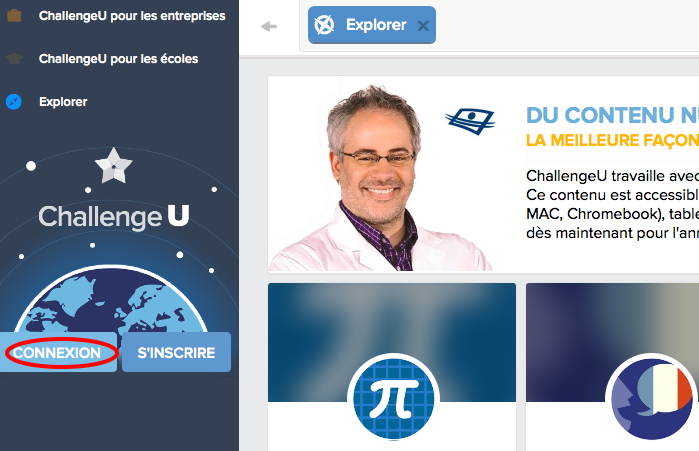 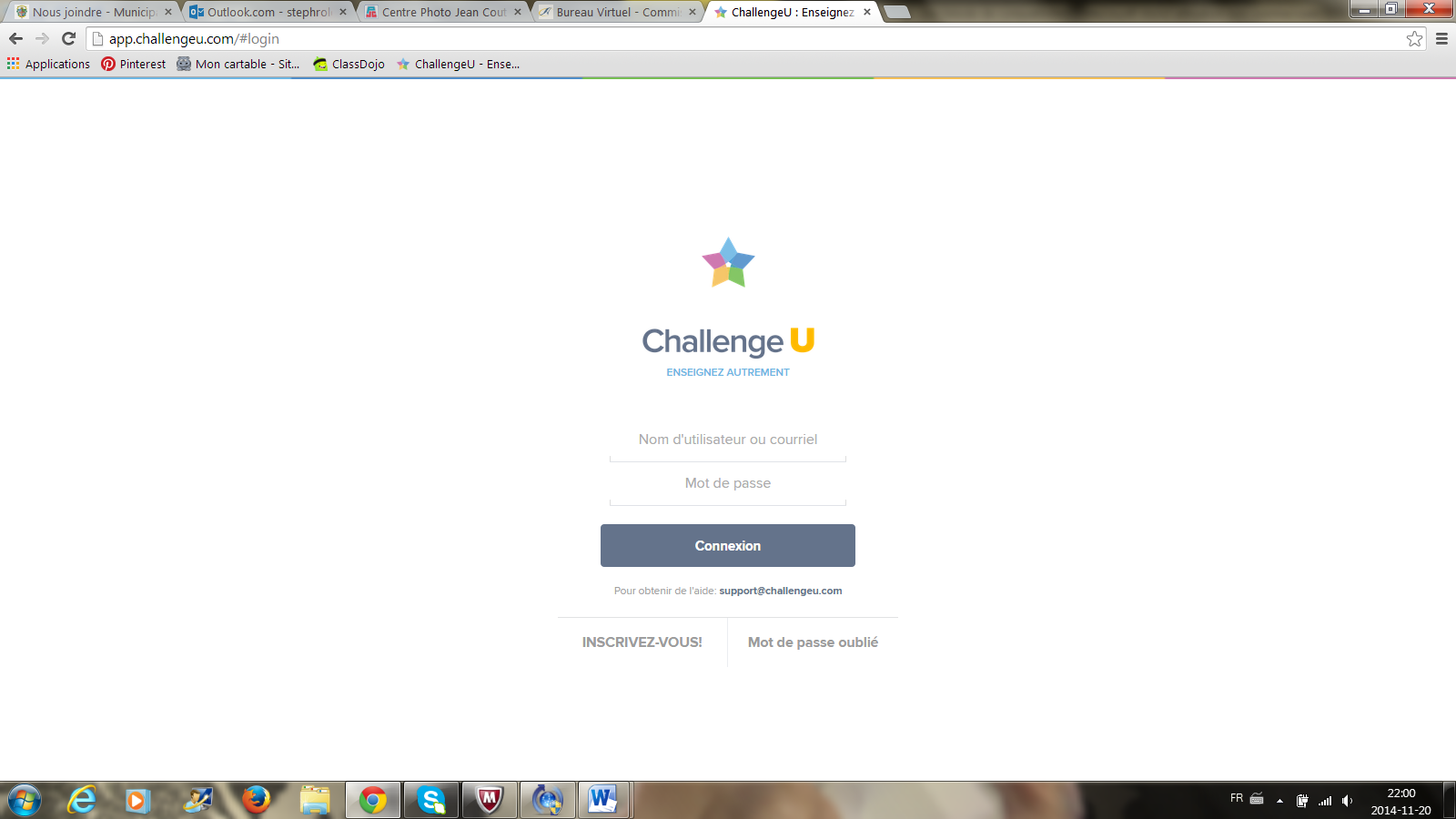 Cliquez sur le bouton CONNEXION ou Sign in.Entrez le code d’utilisateur et le mot de passe du Bureau virtuel de votre enfant  (indiquer ici ou le trouver)Rendez-vous dans notre classe en passant par la section Abonnements (inscrire le nom donné à votre groupe)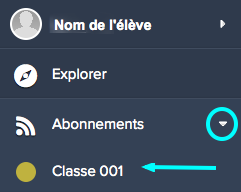 